Стеновые панели для чистых помещений «ФармСистем»Одним из важнейших элементов чистых помещений являются стеновые панели. В настоящее время используются панели разных производителей, качества и стоимости. Наша компания использует стеновые панели для чистых помещений, которые имеют оптимальное соотношение цена-качество.В своей работе используем современные трехслойные сэндвичевые панели, которые пользуются наибольшим спросом в развитых странах мира. Они позволяют:Произвести каналы для электрической разводки внутри стен;Осуществить прокладку всех других коммуникационных систем, без ущерба для эстетики помещения и целостности панелей;Монтировать вытяжную шахту для отвода отработанного и загрязненного воздуха;Спроектировать двери и отверстия, необходимые для технологических нужд;Установить датчики и приборы.Как правило, двери и окна в чистых помещениях встраиваются в ограждающие конструкции. Наша компания использует специальные двери, которые:- невосприимчивы к обработке дезинфицирующими веществами и моющими средствами;- не генерируют частиц;- обладают идеально гладкой и ровной поверхностью.Применение стеновых панелей в чистых помещенияхИх можно использовать для облицовки стен почти всех типов организаций и учреждений медицины и здравоохранения. Они обладают уникальными свойствами, которые позволяют предотвратить рост грибков и распространение микроорганизмов. Чистить стеновые панели можно с помощью пара или воды. Они хорошо переносят такие виды чистки, долгое время сохраняют свой первоначальный внешний вид.«ФармСистем» использует панели, которые в полном объеме соответствуют требованиям ГОСТ и имеют все необходимые сертификаты. Их можно без опасений использовать в больничных коридорах и палатах, операционных, лабораториях, хранилищах лекарственных препаратов, производственных помещениях и местах общего пользования лекарств.Многослойная структура панелей состоит из заполнителя и двух металлических листов. Их толщина достигает 220 миллиметров. На поверхность панелей наносятся два слоя специальной краски и пленка для защиты от механических повреждений. Что касается заполнителя, то он бывает разным. Все зависит от требований к помещению. Чаще всего используется полистирол и минеральная вата.По желанию клиента выбирается нержавеющая или окрашенная сталь, той или иной вид заполнителя, окраска.Стеновые панели для чистых помещений иногда имеют дополнительную защиту в виде вставки из непроницаемого стекла или листового свинца. Данные вставки нужны для защиты от рентгеновских лучей. 
Стеновые сэндвич панели - это панели толщиной 30,40, 50,  60, 80,100,120, 150, 200, 220 мм. Ширина панели 1150 мм. Длина до 13 метров. Стеновые сэндвич-панели изготавливаются с различной облицовкой:•             оцинкованная сталь;•             алюмооцинкованная сталь: защитное покрытие состоящие из 55% алюминия и 43% цинка;•             оцинкованная и/или алюмооцинкованная сталь с различными покрытиями;•             нержавеющая сталь никельсодержащая (аустенитная);•             нержавеющая сталь безникелевая.В качестве полимерного покрытия используется:Полиэстер — самый популярный из полимерных покрытий стального оцинкованного листа. Толщина покрытия 25 мкн придаёт окрашенной стали хорошую устойчивость к коррозии и УФ-излучению. Предназначен как для внутренней, так и наружной эксплуатации в неагрессивных и в слабоарессивных средах при температуре до +120 °С;Pural — покрытие толщиной 35-50 мкн на основе полиуретана, модифицированного полиамидом, имеет шелковисто-матовую поверхность. Обладает высокой химической устойчивостью и цветостойкостью, не боится больших суточных перепадов температур, стоек к механическому воздействию. Эксплуатируется при температуре до 120 °С;PVDF — состоит из 80% поливинилфторида и 20 % акрила. Это прочное, наиболее устойчивое к УФ-излучению покрытие толщиной 15-35 мкн, практически не выцветает, имеет красивый блеск, обладаетсамоомываемостью за счёт низкого коэффициента поверхностного натяжения, устойчиво к механическим повреждениям. Это покрытие применяется в природных условиях, таких, как морское побережье,так и в техногенных агрессивных средах. Диапозон рабочих температур от -60 °С до +120 °С.Colorfarm AP — идеальное покрытие для использования в сельском хозяйстве толщиной 35 мкн. Его отличает высокая коррозионная и химическая устойчивость, стойкость к агрессивной окружающей среде.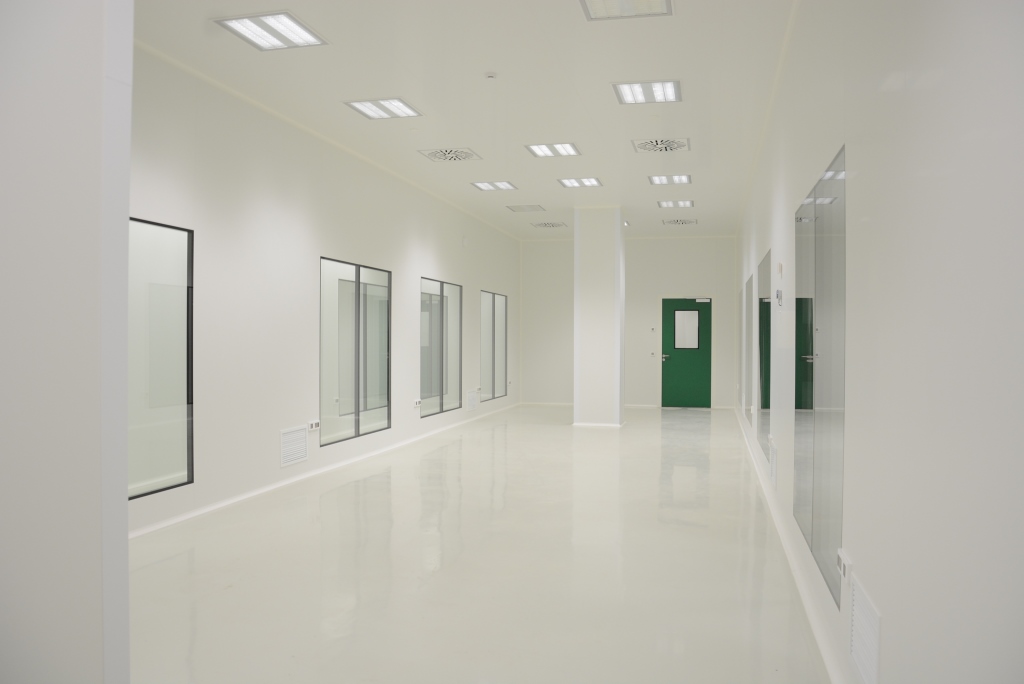 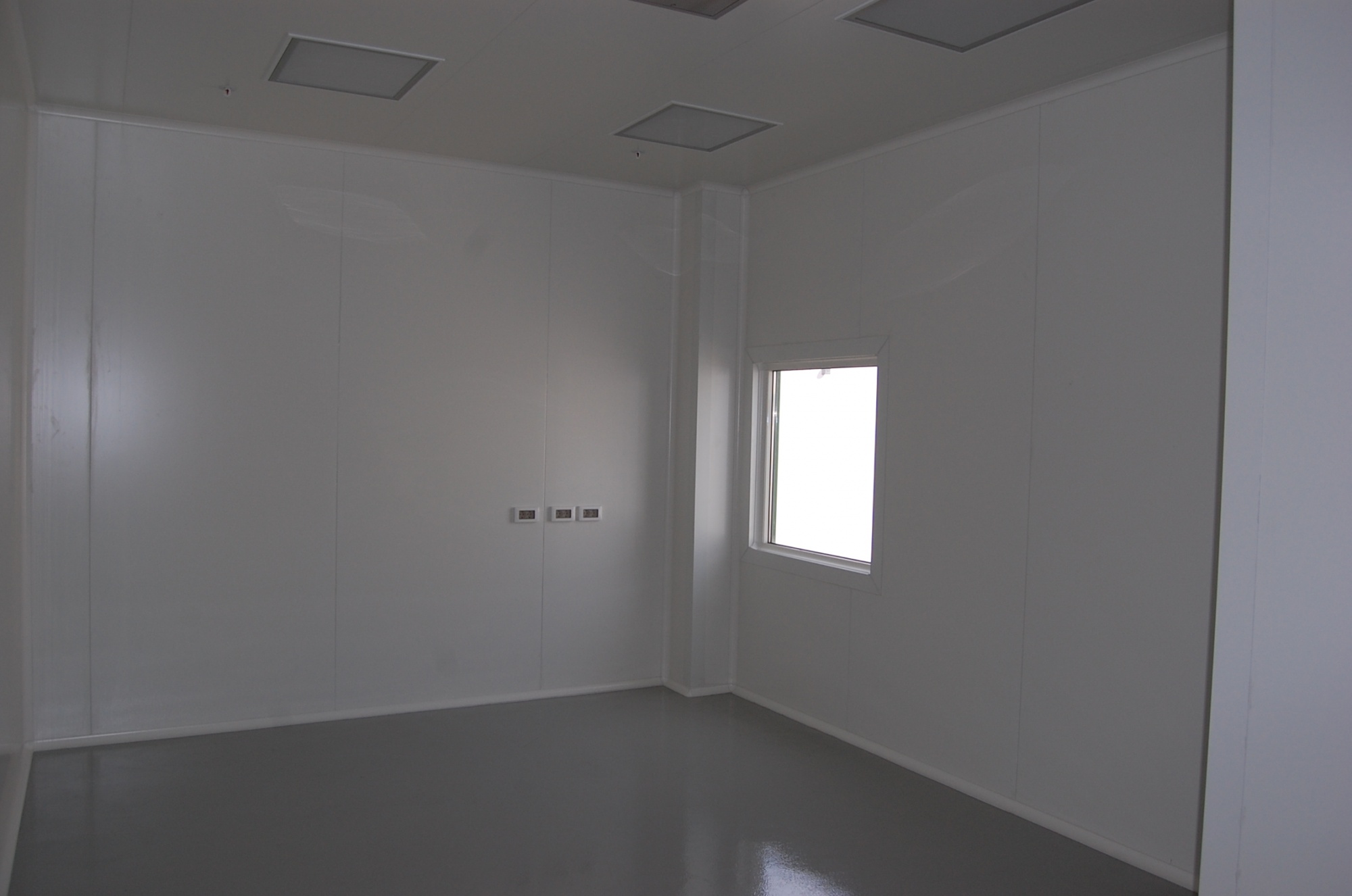 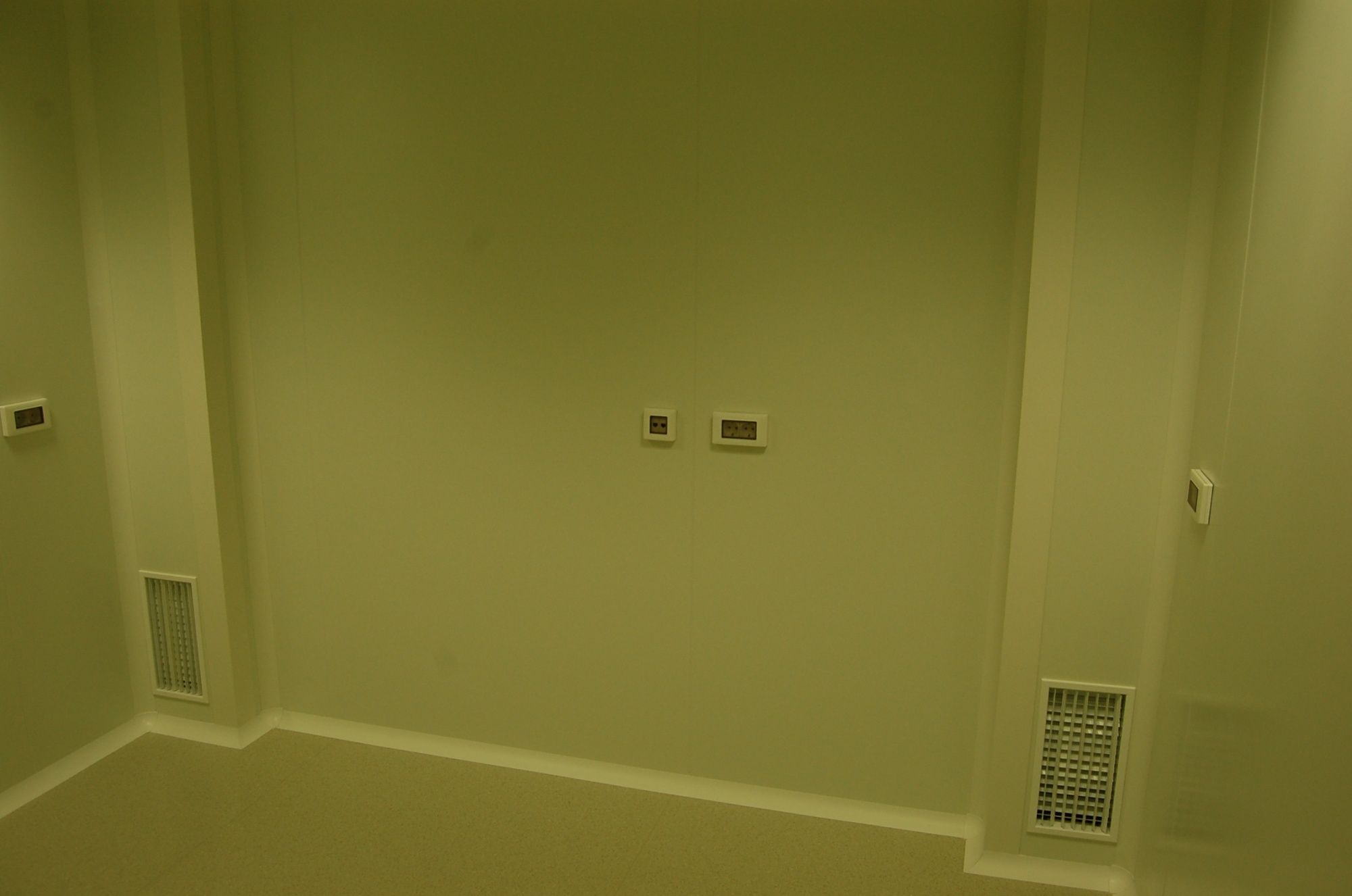 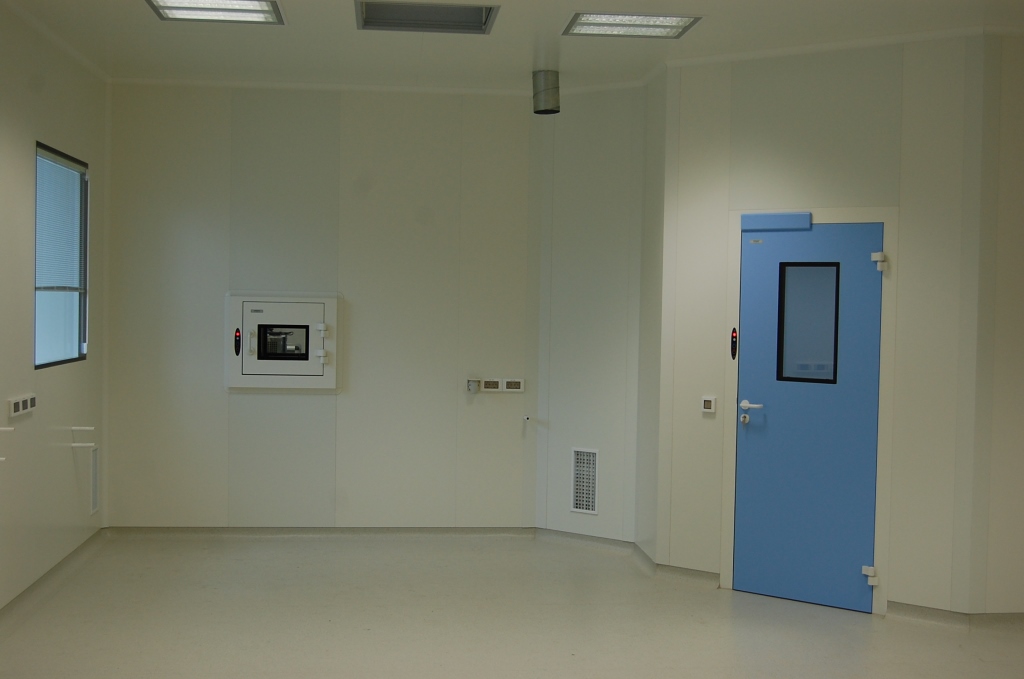 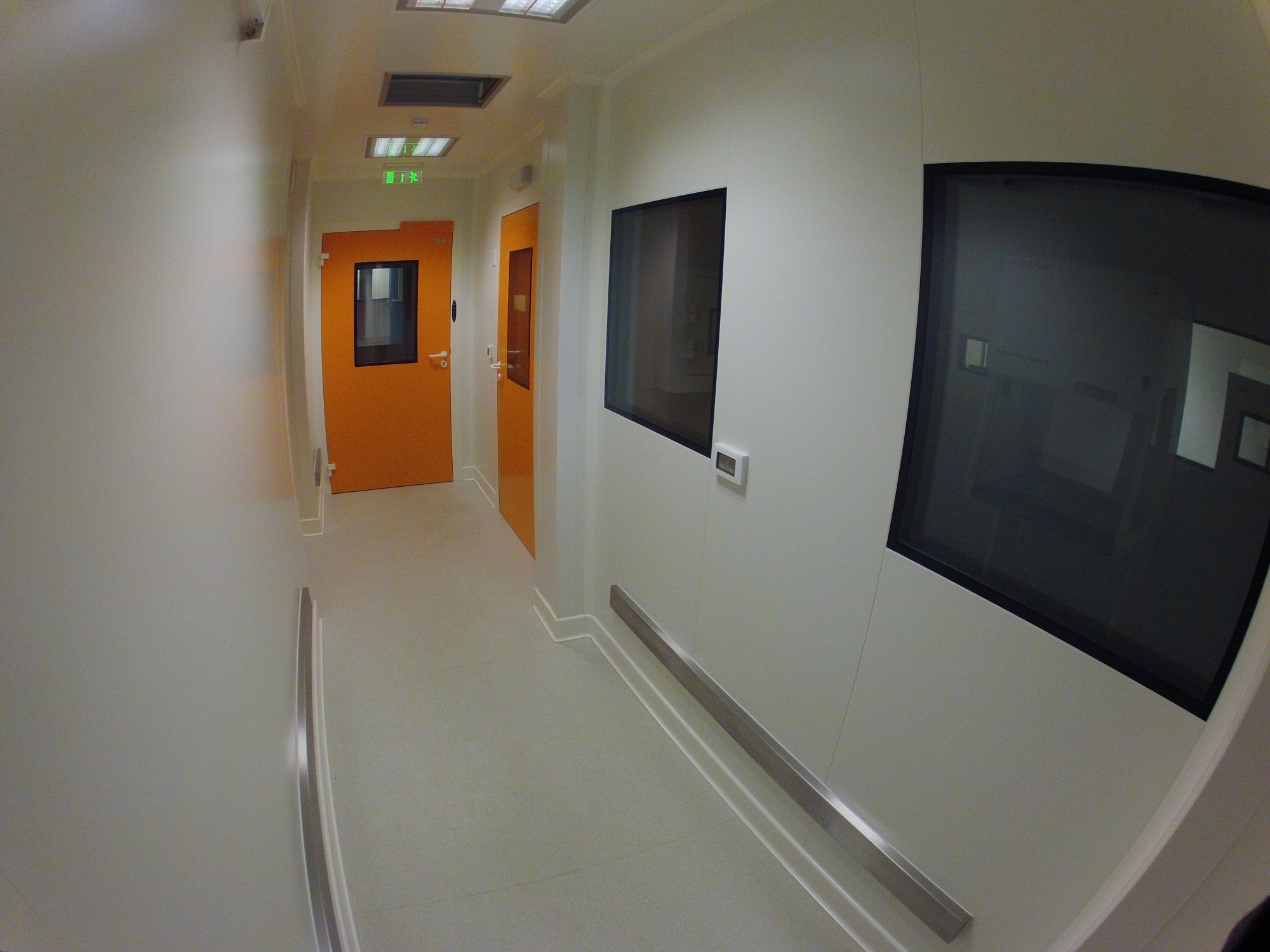 